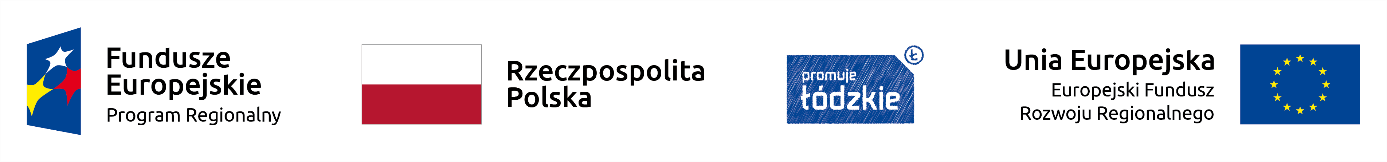 Oświadczenie Wykonawców wspólnie ubiegających się o udzielenie zamówienia składane na podstawie art. 117 ust. 4  ustawy z dnia 11 września 2019 r. Prawo zamówień publicznychWykonawca:……………………………………………………………………………………………………………………………………………………………………………………………………………………………………………………………………………………………………(pełna nazwa/firma, adres)reprezentowany przez:…………………………………………………………………………………………………………………………………………………(imię i nazwisko, stanowisko/podstawa do reprezentacji)Na potrzeby postępowania o udzielenie zamówienia publicznego prowadzonego przez Gminę Uniejów na pełnienie funkcji inspektora nadzoru inwestorskiego nad robotami budowlanymi prowadzonymi w ramach zadania inwestycyjnego pn.: „Kompleksowa termomodernizacja obiektów użyteczności publicznej w miejscowości Wola Przedmiejska”Lider (Wykonawca):Oświadczam/my, że Wykonawca ……………………………………………………………………………. (pełna nazwa/firma) wykona w ramach niniejszego zadania usługę/i w zakresie  ………………………………………..………………………………………………………Partner (Wykonawca):Oświadczam/my, że Wykonawca ……………………………………………………………………………. (pełna nazwa/firma,) wykona w ramach niniejszego zadania usługę/i w zakresie ……………………………………………………………………UWAGA: wymagany podpis zgodnie z postanowieniami SWZ